第九届华中师范大学模拟联合国大会瑾瑜模拟联合国大会校内代表报名指南华中师范大学模拟联合国协会华中师范大学外国语学院二〇一八年十一月大会基本信息会议全称第九届华中师范大学模拟联合国大会瑾瑜模拟联合国大会大会主题变革的时代·Time of Change会议地点湖北·武汉·华中师范大学（桂子山校区）湖北省武汉市洪山区珞喻路152号主办方共青团华中师范大学委员会华中师范大学外国语学院承办方共青团华中师范大学外国语学院委员会协办方&组委会华中师范大学模拟联合国协会大会举办时间2018年11月30日—2018年12月2日大会日程表时间安排茶歇安排场地安排*若因情势变更或不可抗力等发生任何变动，组委会将及时更新相关信息。主要活动本次大会包括下述主要活动：模拟联合国（Model United Nations）“模拟联合国”是世界各国官方和民间团体特意为青年人组织的活动。青年学生们扮演各个国家的外交官，以联合国会议的形式，通过阐述观点、政策辩论、投票表决、做出决议等亲身经历，熟悉联合国的运作方式，了解世界发生的大事对他们未来的影响，了解自身在未来可以发挥的作用。社交晚会（Social Event）社交晚会是国内模拟联合国活动中的重要组成部分，一般于会议的第二天晚间举行。社交晚会除了是代表们与来自各个学校的代表畅所欲言外，也是展示自身才华与能力的舞台。一般社交晚会会以舞会或冷餐会的形式举行，中间间歇性安排由大会组委会、主席团或是参会代表表演的节目，或是由组委会方面邀请专门的演职人员前来助兴。通常在社交晚会结束后，代表们将进行第三日会议的准备工作，因此社交晚会也是代表们磋商的重要途径。会场设置第一委员会：中国体系——江汉省区域教育治理专项工作推进会议议题：“新高考”改革方案全面实施背景下的区域教育发展与治理工作语言：中文代表制：单代表制，共五十席2014年起，根据教育部文件精神，地处东部的上海市与浙江省开始新高考改革试点，选课走班制、赋分制、基本线制等各种新型教育考试方法纷纷横空出世，其他地区纷纷跟进。各省纷纷开始探索适合自身教育实际的高考改革方案。但2017年，随着一直在新高考改革研究方面独树一帜的江苏省教育厅宣布将“重回全国卷”，全国几大教育强省（直辖市、自治区）先后宣布延迟实施其高考改革方案后，“高考改革热”似乎又被泼上了一盆冷水。高考改什么，怎么改，成为全国教育考试专家学者以及校长、教育部门官员们争论的热点话题。江汉省地处长江中游，省会为汉州市，地跨荆楚大地、长江两岸，素有“长江明珠”之称。作为华中地区的经济强省和主要核心，江汉省的教育发展——无论是高等教育还是基础教育——同样走在中部地区的前列；而作为传统的教育强省，江汉省的“新高考”改革方案也备受中部各省、省内各大教育机构和广大江汉考生的关注。2018年11月30日，教育部直属师范大学华中师范大学科学会堂内，人头攒动，人声鼎沸，2018年江汉省区域教育治理工作推进会议——“新高考”改革方案全面实施背景下的区域教育发展与治理专项讨论会即将召开。省委常委、江汉省副省长张洋将出席本次会议并作主旨发言，江汉省教育厅副厅长王臣江、汉州市教育局局长林玉梅及江汉省各辖市教育部门代表，来自全国各大师范院校、教育研究机构的专家、学者，汉州大学、江汉师范大学、华中财经大学等驻江汉省各大学代表，汉州中学、江汉师范大学附属第一中学、昌义市第一中学等中学代表等四十多人也将齐聚汉州，为江汉省高考改革方案的形成献言献策。——现在，江汉省上百万高中学生的未来很大程度上就掌握在诸君手中，无论是政府官员亦或是专家学者，我们都曾是那些翘首以盼的眼睛中的一员，请诸位审慎周全，纵观大势，为江汉的教育发展书写浓墨重彩的一笔。大幕，今启。第二委员会： 历史联动体系——中美历史谈判委员会 议题：1978中美建交谈判工作语言：中文代表制：代表团制，共两个代表团，三十席是时候和中国人重建关系了。尽管这一刻来的比预想中迟了很多，但它毕竟还是来了。1970年，承担这一使命的是“中国人民的老朋友”斯诺；1971年，承担这一使命的是基辛格和乒乓球；1972年，尼克松亲自访问了中国，并签署了联合公报，在这份举足轻重的外交文件之中，中美双方共同推动着双边关系出现新的进展。1975年美国总统福特应邀访华；1977年，卡特当选美国总统并上台执政之后公开宣布：“我们对中华人民共和国的政策将以上海联合公报为指导，我国政策的目标是关系正常化”；“我们认为美中关系是我们全球政策中的一个中心因素，并且认为中国是保持全球和平的一支关键力量，我们希望在全人类所面临的各种问题上同富有创造性的中国人民紧密合作”； “我们认识到，同中国建立外交关系是符合我们国家的最大利益的”。1977年时任美国国务卿的万斯应邀访华；1978年美国国家安全事务助理布热津斯基访华，随后美国政府相继派出了数名政要或秘密或公开的访问北京，商谈双边关系正常化，以及建交之后相关事宜完善之问题。万众瞩目的中美建交谈判就在这一系列的信号背后轻缓的拉开了大幕。他的发端是如此的寂静，以至于不为人知，他的推进也似漫卷波涛，时而高歌猛进，时而裹足不前，我们甚至不知道这其中究竟发生了多少艰辛。历史应当被重现，也应被祛魅，冷眼向洋三十载，沧海桑田仇怨迁。多少年的等待，才换来了这样一个坐下来静心谈判的机会，当在座的各用位得以当时之政要、当时谈判之亲历者的视角重新审视这一段历史时，我们方能发现在历史的背后，等待我们的不止有冰冷的事实、无甚温度的铅字印刷稿，和两三页泛黄的糙纸，也会发现那枯燥的文字下蕴藏的，那份属于外交人员的幽默与温情。来吧，我们在1978等你。3RD COMMITTEE: United Nations Human Rights Council TOPIC: Human Rights Protection of the Bottom-Class WORKING LANGUAGE: EnglishDELEGATION: Single Delegate, 30 delegates in totalThe Human Rights Council is an inter-governmental body within the United Nations system responsible for strengthening the promotion and protection of human rights around the globe and for addressing situations of human rights violations and make recommendations on them. It has the ability to discuss all thematic human rights issues and situations that require its attention throughout the year.As the Universal Declaration of Human Rights mandates, all human beings are born free and equal in dignity and rights. They are endowed with reason and conscience and should act towards one another in a spirit of brotherhood. Everyone who works has the right to just and favourable remuneration ensuring for himself and his family an existence worthy of human dignity, and supplemented, if necessary, by other means of social protection. Nevertheless, situation is never that optimistic. Right now, we can still see someone begging along the street, dying for help desperately; we can still see citizens from bottom class objected by decent jobs, hardly feeding their families; we can still see kids from poor families unable to afford the tuition, dropping out of school. We have got used to the tainted glasses that the majority use to view the bottom class; we have got used to this class-solidification society where poverty tends to pass from generation to generation. As Lu Xun once wrote ‘To explode in silence, or to die in it’. Now delegates, it’s your turn to make the change. Equality and dignity is not what we hope for, what we wish for, but what we fight for and what we strive for.报名时间与方式报名时间即日起至2018年11月20日24:00:00报名方式线上报名请在招募时间内下载本次大会的报名表（见附件），填写完成后统一发送至协会邮箱ccnumunc_contact@yeah.net。会员报名请在招募时间内在会员群“华师模联十全十美季”的群文件中获取报名表，填写完成后统一发送至协会邮箱ccnumunc_contact@yeah.net。报名后安排无论选择何种报名方式，请在报名后加入QQ群 “9th CCNUMUNC—JUMUNC HUB”（群号码：415330043）和“模联校内代表招募”（群号码：949259742），以获取更多信息。另外，为帮助首次参与模拟联合国活动的同学尽快熟悉这一活动，模拟联合国协会将于会前进行校内代表培训，请密切关注后续通知并及时参与培训。缴费方式根据往届会议成本核算与本届大会之实际，组委会决定，按照下述标准收取校内代表会费（计价单位：人民币元/人）：校内代表会费：150元/人缴费方式为支付宝转账，请在提交报名表后三日内将全部会费通过二维码支付方式向下述支付宝账号（请扫描后附的缴费专用二维码）付款，按照要求准确填写附言，并将缴费截图发送至模拟联合国协会副会长张晨同学处。会费包含:1. 每位代表在大会期间的全部会议物资(包括纸袋、代表手册、代表牌、国家牌等)与会务物资(如饮用水、茶歇、参会证明等)的费用；2. 社交晚会必要支出(茶点、饮料、场地使用费用等)；3. 相关学术服务的支出(如购买资料、支付版权费用等)；4. 其他会议相关费用与必要支出。会费恕不包含:1. 代表往返会场的交通费用；2. 代表在会议期间的饮食与住宿费用；3. 代表在武汉的游览活动产生的费用。由于会议筹备需要，代表会费缴纳后如果因其他原因退会，会费将不予退还，敬请理解；另外，超期缴纳会费可能导致报名失败，因此请务必按时缴费。组委会联系方式附：缴费专用二维码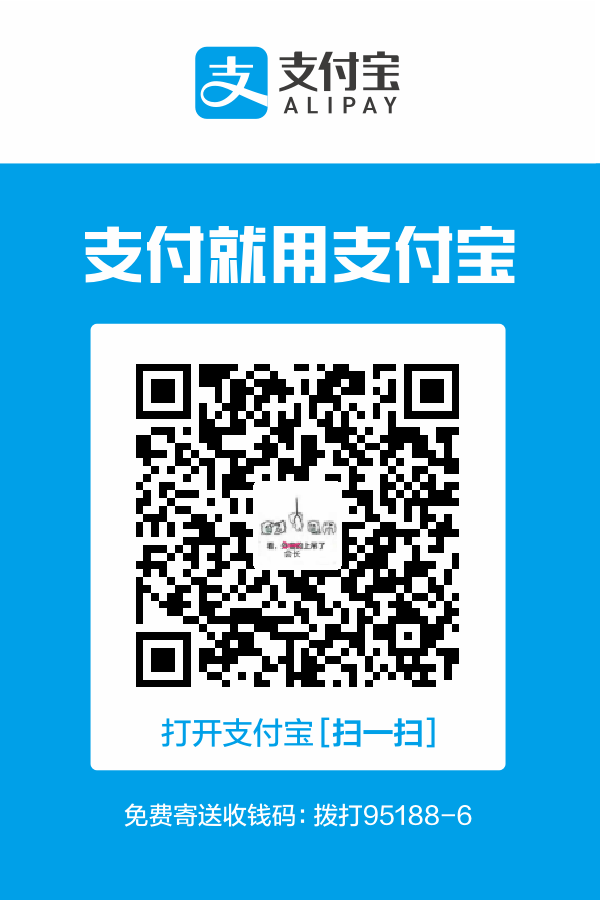 用户名：华中师大模联协会附言：校内代表报名 学院 姓名日期时间安排11月30日8:00~14:30代表注册/入住11月30日15:00~16:00开幕式11月30日16:00~17:00破冰会议11月30日17:00~18:45晚餐11月30日18:45~21:30第一会期12月1日8:00~11:30第二会期12月1日11:30~12:00代表合影12月1日12:00~14:00午餐12月1日14:00~17:30第三会期12月1日17:30~19:00晚餐12月1日19:00~21:00社交晚会12月2日8:30~11:30第四会期12月2日11:30~12:00各会场总结&组委会调研12月2日12:00~14:00午餐/退房12月2日14:00~15:00闭幕式日期会期茶歇时间11月30日第一会期20:00~20:2012月1日第二会期10:00~10:2012月1日第三会期15:35~15:5512月1日深夜茶歇根据实际情况决定12月2日第四会期10:15~10:25活动地点地点开幕式华大青年剧场华大青年剧场会场第一委员会十号楼报告厅会场第二委员会中国代表团驻地：科学会堂二楼202教室会场第二委员会美国代表团驻地：科学会堂三楼301教室会场第二委员会谈判区域：科学会堂三楼302教室会场第三委员会文华公书林四楼模拟联合国实验室（暂定）社交晚会东门伴咖啡（暂定）东门伴咖啡（暂定）闭幕式逸夫国际会议中心一楼报告厅逸夫国际会议中心一楼报告厅秘书长 杨骁 华中师范大学924347696@qq.com17740667294副秘书长暨财务总监 张晨 华中师范大学1469506906@qq.com18064067362学术总监 郑泓韬 华中师范大学924560450@qq.com18767231375大会公共邮箱：ccnumunc_contact@yeah.net微信公众号：华中师大模联大会交流群：415330043